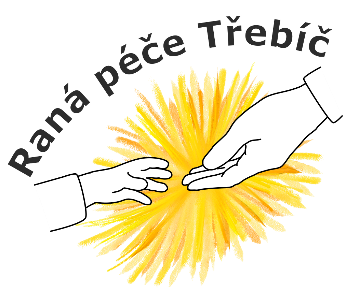 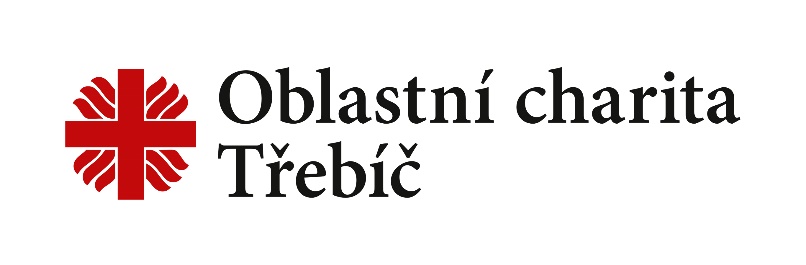 Raná péče Třebíčsrdečně zve na výstavu „Stavíme mosty“V rámci osvětové kampaně Týden rané péče můžete nahlédnout na činnost naší služby.Kdy: 12. – 26. 5. 2023Kde: Komunitní centrum Moravia, Smrtelná 389/6, Třebíč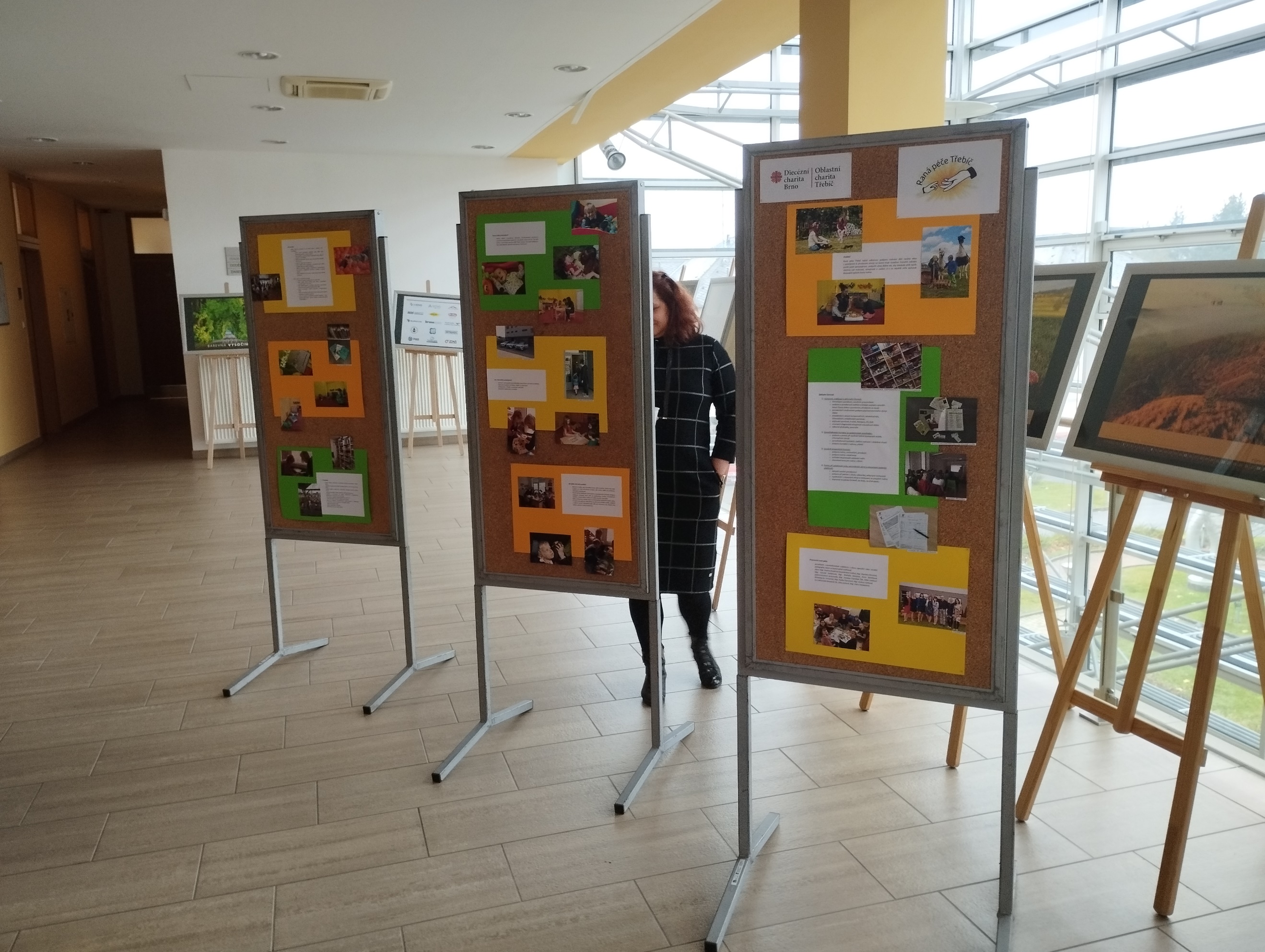 